Hjertestarter på BrotorvetVed akutt hjertesykdom eller hjertefeil er hjertestarter et viktig hjelpemiddel til gjenoppliving av pasienten. Brotorvet er et sted med mange besøkende og dermed et sted hvor hjertestans kan oppstå.Langesund Rotary ønsket å gi hjertestarter til Brotorvet som et bidrag til å unngå fatale konsekvenser av hjertestans.Brotorvet var svært positive til dette og hjertestarteren ble derfor kjøpt inn for midler fra Langesund Rotary og fra distriktet. Den ble montert sommeren 2015 på et sentralt sted i senteret. Brotorvet har sørget for kursing av ansatte som befinner seg i nærheten av hjertestarteren. Kursing vil bli fulgt opp årlig.I følge Brotorvets ledelse hadde anskaffelse av hjertestarter vært diskutert flere ganger. Gaven fra Rotary var derfor den ekstra puffen de trengte for å komme i gang. 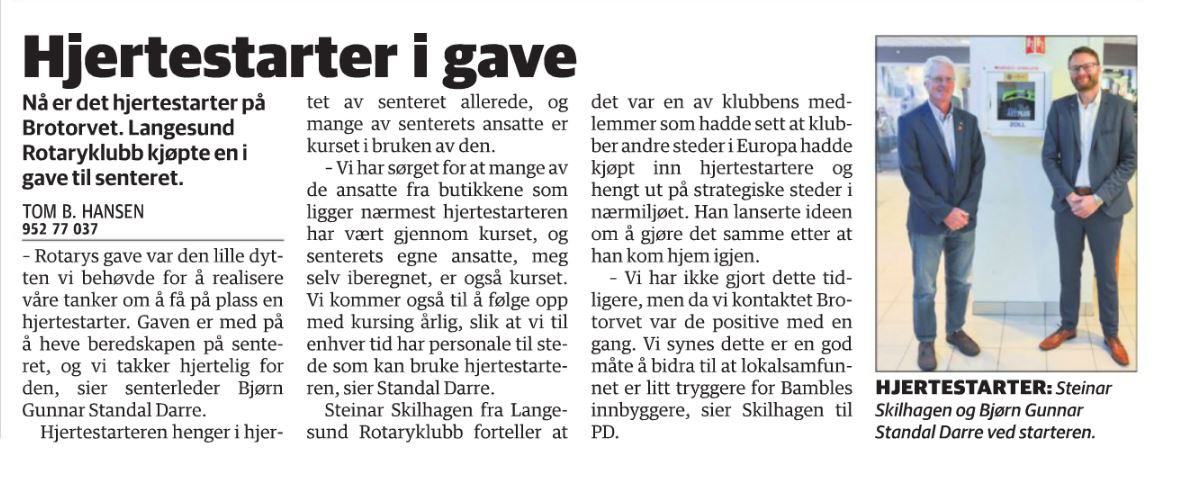 